MATEMATIKA (30.3. – 3.4.)Pozdravljeni učenci.Upam, da ste se že navadili na drugačen način dela in vam matematika v preteklem tednu ni delala prevelikih težav. Tudi ta teden nadaljujemo na podoben način. Nekaj snovi bo potrebno zapisati v zvezek, nekaj nalog rešiti v delovnem zvezku, vsak dan pa je vaša naloga utrjevanje poštevanke. Poštevanko lahko utrjujete na več načinov: lahko si v zvezek napišete račune in jih izračunate, lahko za pomoč prosite starše in ponavljate ustno. Kar vam je bolj všeč. Upam, da boste tudi v tem tednu uspešno reševali naloge. Če se vam bo pojavilo kakšno vprašanje ali bi mi želeli kaj sporočiti, prosite starše in mi skupaj napišite sporočilo na naslov: vesna.lindic@os-toncke-cec.siVeliko uspeha pri reševanju vam želim. Bodite zdravi,učiteljica Vesna1. ura: Množenje z 0 in 1V zvezek napiši naslov Množenje z 0 in 1Množenje z 1:Poglej naslednjo nalogo in jo prepiši v zvezek: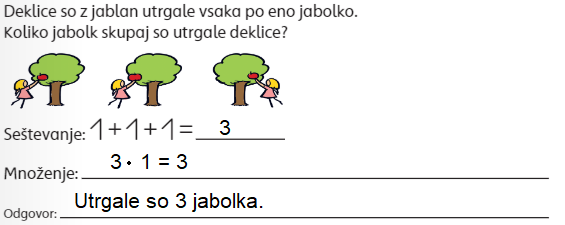 Prepiši še naslednjo tabelo: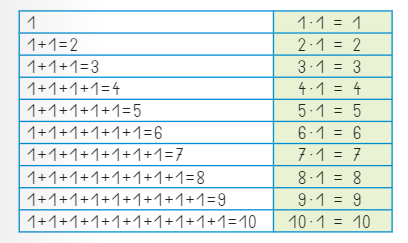 Števila 1, 2, 3, 4, 5, 6, 7, 8, 9, 10 so večkratniki števila 1.Če število pomnožimo z 1, dobimo isto število.Množenje z 0:Oglej si naslednji nalogi.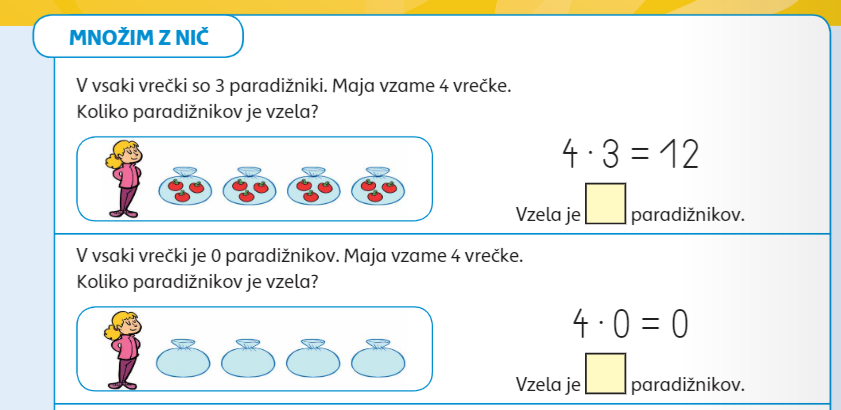 Sedaj pa v zvezek prepiši: Če število pomnožimo z 0, vedno dobimo 0.Prepiši račune in jih reši v zvezek:2. ura: DeljenjeV zvezek napiši naslov: DeljenjePrepiši naslednjo nalogo:6 balonov želimo razdeliti 3 otrokom. Koliko balonov dobi vsak otrok?(Naslednja slika ti bo pokazala kako rešimo nalogo. Tega ti ni potrebno prepisati v zvezek.)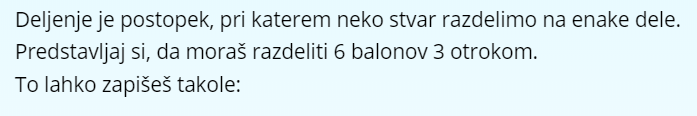 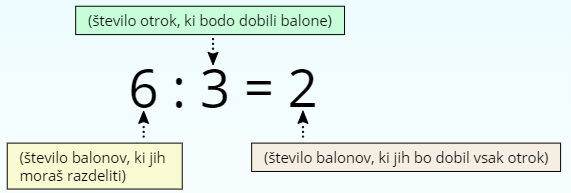 Prepiši: 				         DELITELJ6 : 3 = 2	   KOLIČNIK			DELJENEC		ZNAK ZA DELJENJE – DELJENOPreberemo: 6 deljeno s 3 je 2.O: Vsak otrok dobi 2 balona.Doma pripravi 12 kock/frnikol/kamenčkov (uporabi nekaj kar imaš doma). Razdeli jih v dve enako veliki skupini. Koliko kock je v posamezni skupini? Zapiši račun in odgovor:12 : 2 = 6V vsaki skupini je 6 kamenčkov.Na tak način razdeli 12 kock v 3 skupine in v 4 skupine. Za vsak primer zapiši račun in odgovor.V delovnem zvezku na strani 112, 113 reši še naloge 1, 2 in 3.3. ura: DeljenjePrepiši nalogo:16 žog želimo pospraviti v 4 škatle. Koliko žog je v posamezni škatli?Oglej si naslednjo razlago. V zvezek prepiši račune in napiši odgovor.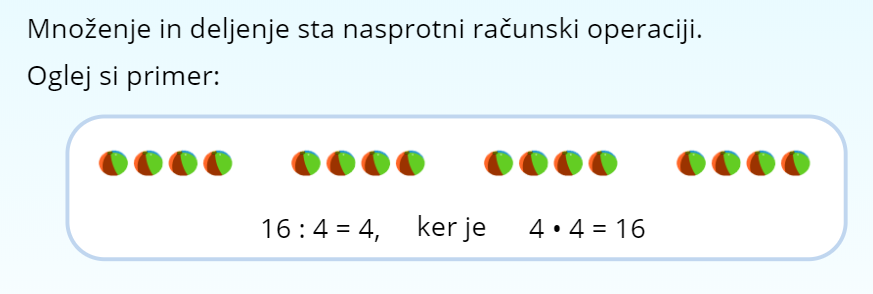 Reši naslednje primere:Reši še nalogo 4 v delovnem zvezku na strani 113.4. ura: DeljenjeV delovnem zvezku reši naloge na straneh 114, 115 in 116, razen naloge 10., ker je , ker je, ker je, ker je, ker je, ker je, ker je, ker je, ker je, ker je